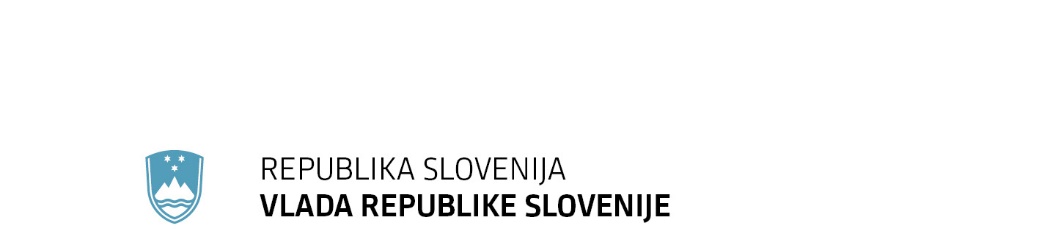 SPOROČILO ZA JAVNOST54. redna seja Vlade Republike Slovenije15. junij 2023Uredba o obveznem prispevku za promocijo kmetijskih in živilskih proizvodov za zavezance sektorja sadja za obdobje 2024–2026Vlada je izdala Uredbo o obveznem prispevku za promocijo kmetijskih in živilskih proizvodov za zavezance sektorja sadja za obdobje 2024–2026 in jo objavi v Uradnem listu RS.Uredba o obveznem prispevku za promocijo kmetijskih in živilskih proizvodov za zavezance sektorja sadja za obdobje 2024–2026 določa višino prispevka, začetek obračunavanja prispevka in obdobje obračunavanja prispevka za zavezance iz sektorja sadja, ki so določeni v Zakonu o promociji kmetijskih in živilskih proizvodov (Uradni list RS, št. 61/11 in 57/12). Uredba določa višino prispevka za pridelavo od kmetijskih površin, ki se obračuna nosilcem kmetijskih gospodarstev in znaša za vse sadne vrste 20 evrov/hektar intenzivnega sadovnjaka in višino prispevka od sadja za predelavo, ki znaša 1,50 evra na tono sadja za predelavo. Prispevek se za koledarska leta 2024, 2025 in 2026 začne obračunavati prvi dan naslednjega meseca po objavi naznanila o prejetju odločitve Evropske komisije o združljivosti sheme državne pomoči za promocijo z notranjim trgom, in se obračunava do 31. decembra 2026.Vir: Ministrstvo za kmetijstvo, gozdarstvo in prehranoOdlok o finančnem nadomestilu pridelovalcem jabolk in hrušk zaradi visokih stroškov pridelave po agresiji Rusije proti UkrajiniVlada je izdala Odlok o finančnem nadomestilu pridelovalcem jabolk in hrušk zaradi visokih stroškov pridelave po agresiji Rusije proti Ukrajini ter ga objavi v Uradnem listu RS. Za izvedbo ukrepa je predvidenih okvirno 385.000 evrov. Finančno nadomestilo se dodeli v skladu s Sporočilom Komisije Začasni okvir za krizne ukrepe državne pomoči v podporo gospodarstvu po agresiji Rusije proti Ukrajini. Pridelovalci jabolk in hrušk v intenzivnih sadovnjakih so utrpeli povišanje stroškov zaradi naraščajočih cen energije (gorivo, mazivo, elektrika – brez hlajenja), stroškov gnojil in fitofarmacevtskih sredstev, drugih materialov v pridelovalnem procesu (investicijsko vzdrževanje, embalaža), višjih stroškov pridelave, prevozov, skladiščenja in hlajenja v hladilnicah. Na podlagi modelnih kalkulacij za namizna jabolka in namizne hruške, ki jih je pripravil Kmetijski inštitut Slovenije (KIS), so bile izdelane ocene proizvodnih stroškov za jabolka pri povprečnem hektarskem pridelku 40 t/ha ter za hruške pri povprečnem hektarskem pridelku 25 t/ha. V primerjavi s standardnimi kalkulacijami KIS so v kalkulacijo za namizna jabolka in namizne hruške dodatno vključeni stroški hlajenja pridelka. V modelnih ocenah je pri oceni stroškov hlajenja upoštevano: v hladilnicah se skladišči 90 % neto pridelka, 60 % hlajenega pridelka se skladišči v navadni atmosferi do konca februarja 2023, 40 % hlajenega pridelka se skladišči v kontrolirani atmosferi.  Kontinuirana prodaja pridelka jabolk in hrušk iz navadne atmosfere poteka od septembra 2022 do februarja 2023. Stroški hlajenja v navadni atmosferi so obračunani na mesečni ravni, v evrih na tono skladiščenega pridelka, na mesec. Ker sadjarske kmetije nimajo zadostnih, ustreznih, svojih hladilniških kapacitet, del pridelka hladijo v najetih hladilnicah s kontrolirano atmosfero. Strošek hladilnice s kontrolirano atmosfero je obračunan na ravni sezone, v evrih na tono skladiščenega pridelka, na sezono.Pogoji za dodelitev finančnega nadomestila: pridelovalci jabolk in hrušk, ki so vpisani v Register kmetijskih gospodarstev-evidenco intenzivnih sadovnjakov, vstopni prag je od 1,00 do 7,49 hektarja intenzivnega sadovnjaka jablan ali od 1,00 do 7,49 hektarja intenzivnega sadovnjaka hrušk na kmetijsko gospodarstvo, vpisano v Register kmetijskih gospodarstev-evidenco intenzivnih sadovnjakov na dan 31. 12. 2022,   sedmi dan po uveljavitvi odloka upravičenec nima neporavnanih obveznih dajatev in drugih denarnih nedavčnih obveznosti v skladu z zakonom, ki ureja finančno upravo, v višini, ki presega 50 evrov, finančno nadomestilo se zniža za že prejete pomoči.  Višina finančnega nadomestila znaša 1300 evrov/hektar intenzivnega sadovnjaka jablan ali intenzivnega sadovnjaka hrušk. V skladu z Zakonom o kmetijstvu se bo upravičencem na podlagi podatkov iz uradnih evidenc izdala informativna odločba. Vir: Ministrstvo za kmetijstvo, gozdarstvo in prehranoUstanovljena komisija za postavitev spomenika slovenske osamosvojitveVlada je danes sprejela sklep o ustanovitvi Komisije za pripravo izhodišč za postavitev spomenika slovenske osamosvojitve v Ljubljani.Na predlog Uprave za vojaško dediščino, ki je vladne, lokalne in strokovne inštitucije ter predstavnike veteranskih organizacij pozvala, da posredujejo imena predstavnikov, so v Komisijo za pripravo izhodišč za postavitev spomenika slovenske osamosvojitve v Ljubljani imenovani strokovnjaki z določenih področij, ki delujejo institucijah, pomembnih za izvedbo naloge postavitve spomenika slovenske osamosvojitve v Ljubljani. V komisiji bodo sodelovali tudi predstavniki izvršilne in lokalne oblasti in predstavnik Urada predsednice RS. Prav tako bodo pri delu komisije sodelovali predstavniki veteranskih organizacij, katerih osnovno poslanstvo je tudi ohranjevanje spomina na dosežke osamosvojitve.Za predsednika komisije je bil imenovan državni sekretar za obrambo Rudi Medved. Vir: Ministrstvo za obramboVlada je sprejela odgovor na mnenje EK zaradi nenotifikacije predpisov za prenos direktive o usklajevanju poklicnega in zasebnega življenja staršev in oskrbovalcevVlada je sprejela odgovor Republike Slovenije v predsodnem postopku na obrazloženo mnenje Evropske komisije (EK) zaradi nenotifikacije predpisov za prenos Direktive Evropskega parlamenta in Sveta o usklajevanju poklicnega in zasebnega življenja staršev in oskrbovalcev ter razveljavitvi Direktive Sveta v pravni red Republike Slovenije. Vlada v odgovoru pojasnjuje, da je Slovenija direktivo delno že prenesla v pravni red z določenimi predpisi, ki so že bili ustrezno notificirani. Dodatno vlada v odgovoru EK obvešča, da bodo določbe direktive  dokončno v celoti prenesene v slovenski pravni red s sprejemom Zakona o spremembah in dopolnitvah Zakona o delovnih razmerjih (ZDR-1), ki so še predmet usklajevanj med socialnimi partnerji v okviru Pogajalske skupine Ekonomsko-socialnega sveta za pripravo novele ZDR-1. Vir: Ministrstvo za delo, družino, socialne zadeve in enake možnostiVlada o Uredbi o mediaciji v sporih v zvezi z avtorsko ali sorodnimi pravicamiVlada je izdala Uredbo o mediaciji v sporih v zvezi z avtorsko ali sorodnimi pravicami. Zakon o kolektivnem upravljanju avtorske in sorodnih pravic ureja tudi mediacijo. Kolektivna organizacija, reprezentativno združenje uporabnikov, uporabnik, organizacije avtorjev posameznih kategorij avtorskih del in imetnik pravic pri pristojnem Uradu RS za intelektualno lastnino lahko  predlagajo posredovanje mediatorja v katerem koli sporu v zvezi z avtorsko pravico. Vlada je z danes sprejeto uredbo natančneje predpisala postopek mediacije, stopnjo in vrsto izobrazbe ter druge pogoje, ki jih mora izpolnjevati mediator, ter nagrado za mediatorja. Prvi javni poziv kandidatom za uvrstitev na seznam mediatorjev bo Urad Republike Slovenije za intelektualno lastnino objavil v treh mesecih po uveljavitvi te uredbe.Mediacijski postopek spada med alternativne načine reševanja sporov in gre za neobvezujoč zunajsodni postopek, s katerim udeleženci ob pomoči mediatorja rešujejo medsebojne spore. Prednost mediacije pred drugimi vrstami postopkov so manjši stroški, hitrejši potek postopka, nadzor nad postopkom, večja prožnost in neformalnost, ki olajša obravnavo in dostopnost za udeležence v sporih.Vir: Ministrstvo za gospodarstvo, turizem in športVlada se je seznanila z Revidiranim letnim poročilom Agencije za javni nadzor nad revidiranjemVlada se je seznanila z Revidiranim letnim poročilom Agencije za javni nadzor nad revidiranjem za leto 2022 in dala soglasje k predlogu uporabe presežka prihodkov nad odhodki Agencije za javni nadzor nad revidiranjem.Agencija za javni nadzor nad revidiranjem (agencija) v letnem poročilu navaja, da so bili v letu 2022 doseženi oziroma preseženi cilji, ki si jih je zadala, ki so pomembni za uresničevanje pristojnosti agencije, kot jih nalaga Zakon o revidiranju (ZRev-2) ter za zagotavljanje kakovosti in razvoj revizijske in ocenjevalske stroke v Sloveniji.Vlada je tako izdala soglasje k predlogu uporabe presežka prihodkov nad odhodki agencije, ki bo namenjen za opravljanje in razvoj dejavnosti.Vir: Ministrstvo za financeVlada o predlogu evropske uredbe o uporabi informacijske tehnologije in varstva podatkovVlada je sprejela stališče Slovenije glede predloga evropske uredbe v zvezi z uskladitvijo sklepa sveta Evropske unije o uporabi informacijske tehnologije za carinske namene z evropskimi pravili o varstvu osebnih podatkov.Slovenija načeloma podpira sprejem predloga uredbe, katerega namen je uskladitev sklepa sveta Evropske unije (2009/917/PNZ) o uporabi informacijske tehnologije za carinske namene z evropskimi pravili o varstvu osebnih podatkov. Namen je zagotoviti trden in usklajen okvir varstva osebnih podatkov v Evropski uniji, z načeli in pravili o varstvu posameznikov pri obdelavi osebnih podatkov, ki jih pristojni organi obdelujejo za namene preprečevanja, preiskovanja, odkrivanja ali pregona kaznivih dejanj ali izvrševanja kazenskih sankcij, in o prostem pretoku takih podatkov.Slovenija si bo prizadevala, da bo predlog ostal vsebinsko omejen na spremembe določb sklepa sveta, ki so nujne za njegovo uskladitev s pravili o varstvu osebnih podatkov, ter da bodo predvideni ukrepi sorazmerni s ciljem, ki ga zasledujejo. Vir: Ministrstvo za financeVlada o prispevku Slovenije k instrumentu za zagotavljanje podpore UkrajiniVlada je sklenila, da bo Slovenija prispevala do 10,2 milijona evrov k evropskemu instrumentu za zagotavljanje podpore Ukrajini v štirih obrokih v letih 2024, 2025, 2026 in 2027.  Sredstva bodo namenjena za subvencioniranje obrestne mere posojil, ki jih v okviru omenjenega instrumenta Ukrajini zagotavlja Evropska komisija. Dejanski zneski subvencioniranja bodo določeni vsako leto posebej glede na izračun Komisije o dejanskih stroških njenega zadolževanja na finančnih trgih ter morebitnih dodatnih izplačil iz proračuna Evropske unije ali ostalih donatorjev. Slovenija s plačilom prispevka izraža podporo financiranju potreb Ukrajine, sanacije kritične infrastrukture, institucionalnih reform in začetne podpore povojne obnove ter predpristopnega procesa za članstvo Ukrajine v Evropski uniji.Vir: Ministrstvo za financeSlovenski paviljon v Dubaju v času Expa 2020 zabeležil skoraj milijon obiskovalcevVlada je sprejela poročilo generalnega komisarja Republike Slovenije po zaključku svetovne razstave EXPO 2020 Dubaj.Svetovna razstava EXPO 2020 v Dubaju, na kateri je sodelovala tudi Slovenija s samostojnim paviljonom, je potekala med 1. oktobrom 2021 in 31. marcem 2022. Dubaj je kot gostitelj svetovne razstave EXPO 2020 tako postal prvo mesto Bližnjega vzhoda, ki je gostilo dogodek v več kot 150-letni zgodovini. Moto EXPA 2020 je bil "Povezovanje idej za prihodnost,” predvsem na področjih trajnosti, mobilnosti in priložnosti, ki so bili vsebinski stebri razstave. Slovenija je bila del držav v trajnostnem sektorju EXPO 2020 in se je predstavljala s sloganom, ki je predstavljal tudi gospodarstvo in turizem: »Slovenia. Green Smart Experience«. V času Expa 2020 Dubaj je bila posebna pozornost namenjena tudi slovenskemu predsedovanju Svetu Evropske unije in 30-letnici slovenske samostojnosti.Slovenski paviljon v Dubaju je v času EXPA 2020, poleg skoraj milijona obiskovalcev, 34 delegacij ter skupno skoraj 600 podjetij obiskalo tudi 18 visokih političnih predstavnikov z delegacijami.Poslovni program je bil ena izmed prioritet slovenske predstavitve. V sklopu Expa je tako na slovenskem paviljonu skupaj sodelovalo 369 podjetij, organiziranih je bilo 98 poslovnih dogodkov, ki se jih je udeležilo 3390 obiskovalcev, od tega približno polovica Slovencev. Na predstavitvah slovenskega turizma pa so dnevno beležili po 4 tisoč obiskovalcev, med njimi tudi predstavnike poslovne javnosti, medijev ali vplivnežev. Predstavljene so bile tudi slovenske regije. Slovenija je na svetovni razstavi EXPO 2020 izpeljala eno največjih celostnih predstavitev v zgodovini, s čimer so postavljeni kakovostni temelji za dolgoročno pozicioniranje Republike Slovenije v tem okolju. Združeni arabski emirati so imeli možnost spoznati našo državo skozi prizmo, kot je do sedaj še niso spoznali, na drugi strani pa so številna slovenska podjetja pridobila dragocene izkušnje ter občutek poslovanja na trgih bližnjega vzhoda.Vir: Ministrstvo za gospodarstvo, turizem in športVlada podpira ključne cilje akta o zagotavljanju zanesljive in trajnostne oskrbe s kritičnimi surovinami Vlada je sprejela predlog stališča Republike Slovenije k predlogu uredbe o vzpostavitvi okvira za zagotavljanje zanesljive in trajnostne oskrbe s kritičnimi surovinami. Republika Slovenija podpira predlog uredbe in njene ključne cilje.Cilji predlagane uredbe so okrepitev različnih faz evropske vrednostne verige kritičnih surovin ter diverzifikacija uvoza kritičnih surovin v EU z namenom zmanjšanja strateške odvisnosti. Cilja sta še izboljšanje zmogljivosti EU za spremljanje in blaženje tveganj motenj v oskrbi s kritičnimi surovinami ter zagotavljanje prostega pretoka kritičnih surovin na enotnem trgu ob zagotavljanju visoke ravni varstva okolja z izboljšanjem njihove krožnosti in trajnosti.Republika Slovenija se strinja, da je potrebno v luči zmanjševanja strateških odvisnosti Evropske unije zagotoviti zanesljivo, trajnostno in cenovno dostopno oskrbo s kritičnimi surovinami, če želimo doseči zastavljene cilje zelenega in digitalnega prehoda. Kot tudi, da je za doseganje ciljev te pobude potreben celovit pristop. Skladno s tem so tako poleg zakonodajnih ukrepov, ki se predvsem osredotočajo na krepitev zmogljivosti Evropske unije za oskrbo s kritičnimi surovinami, potrebni tudi nezakonodajni ukrepi iz spremljevalnega sporočila Komisije, ki se nanašajo na diverzifikacijo zunanje oskrbe iz tretjih držav ter na spodbujanje raziskav, inovacij in spretnosti. Predlog uredbe posodablja seznam kritičnih surovin ter določa seznam strateških surovin, ki so ključne za tehnologije, pomembne za evropske zelene in digitalne ambicije ter uporabo na obrambnem in vesoljskem področju. Oba seznama bosta z uredbo vključena v pravo EU. Uredba določa okvir za krepitev vrednostne verige strateških surovin EU z izbiro in izvajanjem strateških projektov (pridobivanje, predelava in recikliranje surovin), ki bodo upravičeni do poenostavljenih postopkov izdajanja dovoljenj in lažjega dostopa do financiranja.Poleg tega določa okvir za sistematično spremljanje kritičnih tveganj oskrbe s surovinami na različnih stopnjah vrednostnih verig. Predlaga tudi okvir za zmanjševanje tveganja z usklajevanjem zalog za strateške surovine, s tem da od velikih uvoznikov in proizvajalcev zahteva redno revizijo svojih dobavnih verig ter omogoča lažje skupne nabave strateških surovin.Vsebuje določbe za razvoj krožnosti trgov kritičnih surovin in zmanjšanje okoljskega odtisa kritičnih surovin. Vzpostavlja okvir za sodelovanje pri strateških partnerstvih s tretjimi državami v zvezi s surovinami in za doseganje večjih sinergij med strateškimi partnerstvi in sodelovanjem držav članic z zadevnimi tretjimi državami. Ustanavlja tudi Evropski odbor za kritične surovine.Slovenija ocenjuje ukrepe v predlogu uredbe kot ambiciozne. Predlagani cilji predstavljajo velik izziv, predvsem zato, ker je predlog uredbe tesno povezan z drugimi politikami EU, in sicer prvenstveno z okoljsko zakonodajo EU, z okvirom EU o odpadkih, z zakonodajo o kemikalijah, pa tudi z drugimi relevantnimi predlogi in zakonodajo. Za doseganje predlaganih ciljev bo zato v veliki meri pomembno, kako učinkovito bomo izvajali ta akt ter kako bomo zagotovili usklajeno delovanje z vso drugo relevantno zakonodajo.Vir: Ministrstvo za gospodarstvo, turizem in športVlada sprejela stališče k aktu o neto ničelni industrijiVlada je sprejela predlog stališča Republike Slovenije k predlogu evropske uredbe o vzpostavitvi okvira ukrepov za krepitev evropskega ekosistema proizvodnje proizvodov neto ničelnih tehnologij. Republika Slovenija načeloma podpira cilje in usmeritve predloga Uredbe o neto ničelni industriji.Predlog uredbe naj bi okrepil odpornost in konkurenčnost proizvodnih zmogljivosti z ogljično nevtralnimi tehnologijami v EU ter s tem pripeval k temu, da bo naš energetski sistem bolj varen in trajnosten. Obravnava nabor tehnologij, ki bodo pomembno prispevale k razogljičenju, kamor sodijo: tehnologije obnovljive energije; tehnologije za shranjevanje električne energije in toplote; toplotne črpalke; omrežne tehnologije; tehnologije obnovljivih goriv nebiološkega izvora; tehnologije trajnostnih alternativnih goriv; elektrolizatorji in gorivne celice; napredne tehnologije za proizvodnjo energije iz jedrskih procesov z minimalnimi odpadki iz gorivnega cikla, majhni modularni reaktorji in sorodna najboljša goriva v razredu; tehnologije za zajemanje, uporabo in shranjevanje ogljika; in tehnologije energetske učinkovitosti, povezane z energetskimi sistemi. Ukrepi za spodbujanje naložb v proizvodno tehnologijo po predlogu uredbe so združeni v sedem stebrov: pospešitev investicij oziroma vzpostavitev spodbudnih pogojev; pospeševanje zajemanja in shranjevanja CO2; olajšanje dostopa do trgov; krepitev znanj in spretnosti; spodbujanje inovacij; vodenje ter monitoring.Republika Slovenija načeloma podpira usmeritve predloga uredbe, meni pa, da je nabor neto ničelnih tehnologij v predlogu relativno ozek in je na ravni EU potrebno vzpostaviti okvir, ki bo omogočal podporo zelenemu prehodu vseh industrijskih panog, ne samo tistih, ki so proizvajajo za potrebe pridobivanja energije. Strinja se, da bodo predlogi v uredbi podprli prizadevanja EU za energetsko neodvisnost.V luči prizadevanj za energetsko neodvisnost EU bi morala priloga k Uredbi (seznam strateških tehnologij) vsebovati tudi jedrske tehnologije. Uredba pa bi morala glede deleža proizvodnje neto ničelnih tehnologij v EU vseboval tudi kvalitativne kriterije, na primer učinkovitost teh tehnologij. Prav tako je treba poskrbeti za ustrezno geografsko razporejenost dobavnih verig na področju neto ničelnih industrij in strateških projektov, da ne pride do koncentracije industrij.V Sloveniji bo vzpostavitev ene vstopne točke za investitorje velik izziv. Ministrstva namreč nimajo na razpolago kadrovskih kapacitet za uvedbo takšne strokovne službe. Slovenija je zaskrbljena tudi glede predpisanih rokov za pridobitev dovoljenj (za gradnjo proizvodnih zmogljivosti). Določitev rokov samo na moč proizvodnje je neprimerna, saj ne odraža same zahtevnosti postopka dovoljevanja, ki je lahko bistveno bolj odvisen od drugih dejavnikov, npr. vplivov industrije na okolje, velikosti samega posega itd.Republika Slovenija podpira prizadevanja EU za zeleni prehod na področju izobraževanja in usposabljanja, kamor sodi tudi pridobivanje ustreznih spretnosti za strateško pomembne industrijske tehnologije za zeleni prehod. Predvidene akademije za neto ničelno industrijo pa morajo biti skladne s pristojnostmi EU na področju izobraževanja in poklicnega usposabljanja. Prav tako se postavlja vprašanje glede pravnega statusa akademij za neto ničelne industrije. V procesu pogajanj o predlogu uredbe si bo prizadevala, da bi se besedilo predloga dopolnilo na način, ki bi zagotovil skladnost s temeljnimi akti EU. Tako, da bi te akademije dopolnjevale prizadevanja držav članic za izobraževanje in usposabljanje za zeleni prehod ter da bi aktivnosti, povezane z akademijami za neto ničelne industrije, sledile in podpirale, ne pa prehitevale že potekajočih drugih procesov na ravni EU, kot je na primer pobuda evropskih univerz ali vzpostavljanje ekosistema za mikrodokazila.Vzpostavitev zakonodajnih peskovnikov za neto ničelne tehnologije je dobrodošlo. Slovenija prav tako podpira prizadevanja Evropske komisije, da deluje in odloča skupaj s predstavniki oziroma strokovnjaki iz držav članic EU, vendar pa je lahko za  majhne države sodelovanje v predvideni Platformi za neto ničelno Evropo predstavlja precejšen kadrovski zalogaj. Slovenija tudi meni, da predlog uredbe ne sme vzpostavljati ali spreminjati obveznosti glede vsebine in strukture celovitih nacionalnih energetskih inpodnebnih načrtov (Commission Notice on the Guidance to Member States for the update of the 2021-2030 National Energy and Climate Plans - NEPN). Kvečjemu lahko predstavlja vodilo oziroma priporočilo, kaj lahko države vključijo v svoj NEPN. Vir: Ministrstvo za gospodarstvo, turizem in športSlovenska vlada podpira ustanovitev Centra za kibernetsko zmogljivost na Zahodnem Balkanu V času slovenskega predsedovanja Svetu EU je Slovenija veliko pozornost namenila prizadevanjem EU za krepitev kibernetske odpornosti EU in njene soseščine. Tako se je novembra 2021 priključila francoski pobudi za vzpostavitev regionalnega Centra za kibernetsko zmogljivost na Zahodnem Balkanu (ang. Western Balkans Cyber Capacity Centre – WB3C). Vlada RS je pobudo za sklenitev Sporazuma o ustanovitvi Centra za kibernetsko zmogljivost na Zahodnem Balkanu, s sedežem v Črni gori, podala v obravnavo Državnemu zboru. Center bo v prvi vrsti namenjen usposabljanju regionalnih strokovnjakov s področja kibernetske varnosti (t.i. train the trainer model), pregonu kibernetske kriminalitete in mednarodnemu kibernetskemu sodelovanju. Velik poudarek bo tudi na izmenjavi dobrih praks med strokovnjaki v regiji. Z delovanjem Centra se bo, po pričakovanjih, okrepila kibernetska odpornost regije Zahodnega Balkana, kar je pomembno v luči približevanja regije EU.Za delovanje Centra za kibernetsko zmogljivost na Zahodnem Balkanu je v proračunu za leti 2023 in 2024 namenjenih 100.000 EUR. Vir: Ministrstvo za zunanje in evropske zadeveSporazum med Slovenijo in Kosovom o sodelovanju pri varstvu pred naravnimi in drugimi nesrečamiVlada je določila besedilo predloga Zakona o ratifikaciji Sporazuma med Vlado Republike Slovenije in Vlado Republike Kosovo o sodelovanju pri varstvu pred naravnimi in drugimi nesrečami, ki je bil podpisan 7. oktobra 2021 v Ljubljani, in ga predložila v obravnavo Državnemu zboru.Sporazum ureja okvirne pogoje sodelovanja pri preprečevanju nesreč in zagotavljanju pripravljenosti, prostovoljni medsebojni pomoči ob nesrečah in druge oblike medsebojnega sodelovanja. Sodelovanje med pogodbenicama poteka po načelih vzajemnosti in v okviru zmogljivosti držav pogodbenic. Vir: Ministrstvo za zunanje in evropske zadeveVlada o Stockholmski konvenciji o obstojnih organskih onesnaževalihVlada je določila besedilo predloga Zakona o ratifikaciji Priloge G k Stockholmski konvenciji o obstojnih organskih onesnaževalih, sprejete na zasedanju Konference pogodbenic v Punti del Este v Urugvaju, 6. maja 2005, ter spremembe Prilog A, B in C k tej konvenciji.Stockholmska konvencija je močno povezana z Rotterdamsko konvencijo o mednarodni trgovini z določenimi nevarnimi kemikalijami in pesticidi ter z Baselsko konvencijo o nadzoru prehoda nevarnih odpadkov preko meja in njihovega odstranjevanja.Predlog zakona vključuje vse spremembe, ki jih je zaradi novih obstojnih organskih onesnaževal na svetovni ravni sprejela Konferenca pogodbenic od leta 2004 do 2022. Priloge A, B in C konvencije vključujejo omejitve proizvodnje in uporabe, uvoza in izvoza ter trajnostnega ravnanja z odpadki, Priloga G pa obravnava arbitražni in spravni postopek. Vir: Ministrstvo za zunanje in evropske zadeveSporazuma med Republiko Slovenijo in Argentinsko republiko o programu delovnih počitnic Vlada soglaša s predlogom amandmaja k Predlogu zakona o ratifikaciji Sporazuma med Republiko Slovenijo in Argentinsko republiko o programu delovnih počitnic (EPA 449-VIII),Predlagano gradivo je pripravljeno v skladu s četrtim odstavkom 46. člena Poslovnika Vlade Republike Slovenije, ki določa, da se v primerih, kadar vlada določi besedilo predloga akta, ki ga sprejema Državni zbor, in mu ga pošlje v obravnavo, lahko na vloženo besedilo predlaga vložitev amandmaja le ob soglasju vlade. Vlada Republike Slovenije soglaša s predlogom amandmaja k  Predlogu zakona  o ratifikaciji Sporazuma med Republiko Slovenijo in Argentinsko republiko o programu delovnih počitnic, s katerim se upošteva mnenje Zakonodajno-pravne službe Državnega zbora Republike Slovenije na način, da predlagano zakonsko besedilo izboljšuje z vidika večje jasnosti in določnosti.Predlagani amandma je potreben zaradi uskladitve z mnenjem Zakonodajno-pravne službe Državnega zbora Republike Slovenije (v nadaljnjem besedilu ZPS). Predlagani amandma k 3. členu predloga zakona upošteva mnenje ZPS na način, da predlagano zakonsko besedilo izboljšuje z vidika večje jasnosti in določnosti, ne prinaša pa bistvenih vsebinskih sprememb predloga zakona, kot ga je predhodno določila Vlada Republike Slovenije.Vir: Ministrstvo za zunanje in evropske zadeveSeznanitev vlade z informacijo ministra, pristojnega za energijo, glede izplačila dobičkov in nagrad poslovodstvu za podjetja iste skupine oziroma povezana podjetja, ki so prejela pomoč po Zakonu o pomoči gospodarstvu za omilitev posledic energetske krizeVlada se je seznanila z informacijo ministra, pristojnega za energijo, glede izplačila dobičkov in nagrad poslovodstvu za podjetja iste skupine oziroma povezana podjetja, ki so prejela pomoč po Zakonu o pomoči gospodarstvu za omilitev posledic energetske krize. Vlada meni, da je šlo za ravnanje gospodarskih subjektov, ki je v nasprotju z namenom zakona pomagati družbam, ki so dejansko v težavah zaradi energetske krize. Vlada se je seznanila z informacijo ministra, pristojnega za gospodarstvo, o že izvedenih ukrepih s tem v zvezi. Ministrstvo za gospodarstvo, turizem in šport ukrene tudi vse potrebno za takojšnjo okrepitev nadzora nad izvajanjem Zakona o pomoči gospodarstvu za omilitev posledic energetske krize in za takojšnjo izvedbo postopkov za izdajo odločb o vračilu neupravičeno prejete pomoči v skladu z zakonom. Finančna uprava Republike Slovenije v skladu z zakonom izterjavo vračila neupravičeno prejete pomoči izvede nemudoma. Vir: Ministrstvo za okolje, podnebje in energijoVlada o izhodiščih za usklajevanje vrednosti plačnih razredov plačne lestvice in odgovoru glede regresa za letni dopust v letu 2023Vlada je na današnji redni seji sprejela izhodišča za usklajevanje vrednosti plačnih razredov plačne lestvice v okviru pogajanj za prenovo plačnega sistema javnega sektorja z reprezentativnimi sindikati javnega sektorja in odgovor reprezentativnim sindikatom javnega sektorja glede regresa za letni dopust v letu 2023.Vlada pojasnjuje, da bo zaradi višje minimalne plače tudi regres za letni dopust za zaposlene v javnem sektorju letos znatno višji. Minimalni regres v lanskem letu je znašal 1.074,43 evra, medtem ko v letošnjem letu znaša 1.203,36 evra, kar pomeni, da je letos za cca 129 evrov višji. Vlada je s tem javnim uslužbencem že zagotovila višji regres ob že realiziranem povišanju plač in predvideni odpravi nesorazmerij v osnovnih plačah.  Vir: Ministrstvo za javno upravoPredlog zakona o spremembi Zakona o verski svobodiVlada je na današnji seji sprejela Predlog zakona o spremembi Zakona o verski svobodi in ga poslala v obravnavo v Državni zborPredlog spremembe Zakona o verski svobodi posega le v 1. odstavek 27. člena zakona, v predhodnih določbah pa ukinja Uredbo o načinu ugotavljanja kriterijev za priznanje statusa splošno koristne organizacije cerkvi ali drugi verski skupnosti in za določitev višine namenske državne finančne pomoči za plačilo prispevkov zavarovanca za socialno varnost njihovih uslužbencev, ki je v nasprotju z Zakonom o verski svobodi (v nadaljevanju Uredba).V zakonski podlagi se viša osnova za državno finančno pomoč za plačilo prispevkov zavarovanca za socialno varnost uslužbencev cerkva in drugih verskih skupnosti iz najmanj 48% na 60%. Predlog spremembe Zakona o verski svobodi ukinja Uredbo, ki v 4. členu namensko državno finančno pomoč za plačilo prispevkov za socialno varnost uslužbencev cerkve ali druge verske skupnosti sicer določa v višini 100% osnove, če je cerkvi ali verski skupnosti priznan status splošne koristne organizacije po 2. in 3. členu Uredbe oziroma 60% osnove, če cerkvi ali verski skupnosti ni priznan ta status. S takšno dikcijo je Uredba vzpostavila neenako obravnavo verskih skupnosti.Predlog zakona o spremembi Zakona o verski svobodi zvišuje finančno pomoč, ki jo je na 48% leta 2012 določili Zakon za uravnoteženje javnih finance (ZUJF). Višino finančne pomoči usklajuje z višino, ki jo prejemajo drugi deležniki.Na podlagi 27. člena so do finančne pomoči upravičene Katoliška Cerkev, Evangeličanska cerkev augsburške veroizpovedi v Republiki Sloveniji, Srbska pravoslavna cerkev in Islamska skupnost v Republiki Sloveniji. Po 33. členu so do finančne pomoči upravičene Krščanska adventistična cerkev, Evangelijska binkoštna cerkev ter Slovenska muslimanska skupnost.Vir: Ministrstvo za kulturoSlovenija bo Ukrajini namenila materialno pomoč za ublažitev posledic porušitve jezu KahovkaVlada je na današnji seji sprejela odločitev, da se Ukrajini preko mehanizma Unije na področju civilne zaščite ob izrednih dogodkih velikega obsega (zrušitev jezu Nova Kahovka), ki ogrožajo prebivalce Ukrajine, pošlje materialno pomoč v obliki motornih žag, potopnih električnih črpalk, prenosnih pretočnih črpalk, reševalnih jopičev, večnamenskih mobilnih kontejnerjev ter sterilnih brizg in igel za enkratno uporabo. Ocenjena vrednost pomoči, skupaj s prevozom, znaša 228.405 evrov.Pristojni organ Ukrajine je zaradi zrušitve velikega jezu hidroelektrarne v mestu Nova Kahovka v regiji Herson preko mehanizma Unije na področju civilne zaščite, Centra za usklajevanje nujnega odziva, 6. junija 2023 zaprosil za mednarodno pomoč v obliki črpalk za prečrpavanje vode, reševalnih čolnov in opreme, ustekleničene vode in sistemov za čiščenje vode, generatorjev, goriva, opreme za sanacijo jezu, zdravil, medicinske opreme, opreme in materiala za popravilo jezu, začasnih nastavitvenih zmogljivosti za prebivalstvo in hrano. Republika Slovenija bo tako Ukrajini zagotovila naslednjo materialno pomoč: 50 motornih žag,10 potopnih električnih črpalk ELKO 900l/min,10 prenosnih pretočnih črpalk Honda 1100l/min,10 reševalnih jopičev,10 večnamenskih mobilnih kontejnerjev,42.000 sterilnih brizg za enkratno uporabo in42.000 igel za enkratno uporabo.  Pomoč bo Slovenija zagotovila preko mehanizma Unije na področju civilne zaščite. Koordinacijo nudenja pomoči bo izvedla Uprava Republike Slovenije za zaščito in reševanje.Vir: Ministrstvo za obramboMnenje o predlogu za učinkovito upravljanje območij Natura 2000Vlada je sprejela o sprejela mnenje o Predlogu priporočila Vladi Republike Slovenije za učinkovito upravljanje območij Natura 2000, ki ga je naslovila na vlado skupina poslank in poslancev (prvopodpisana Jelka Godec).   Vlada odgovarja, da se v dialogu z vsemi deležniki dogovori o načinu upravljanja na območjih Natura 2000, Vlada Republike Slovenije pojasnjuje, da aktivnosti na tem področju intenzivno potekajo že vrsto let. Upravljanje omrežja Natura 2000 v Sloveniji temelji na sodelovanju z drugimi sektorji in javnimi službami, predvsem s področij gozdarstva, kmetijstva, upravljanja z vodami, ribištva, lovstva, urejanja prostora. Območja Natura 2000 se lahko skladno s sodno prakso EU glede določil Direktive o habitatih in Direktive o pticah zmanjša ali umakne s seznama omrežja Natura 2000 le iz treh razlogov: če je prvotna določitev območja temeljila na napačnih znanstvenih informacijah, če je območje izgubilo svojo ohranitveno vrednost zaradi naravnega razvoja in ga ni mogoče obnoviti z ukrepi upravljanja ali če je bilo uničenje dovoljeno v postopku prevlade javne koristi nad javno koristjo ohranjanja narave.Zgolj degradacija območja, na primer zaradi neustreznega upravljanja, pomeni kršitev določil navedenih direktiv. Takih območij ni mogoče ukiniti zgolj zato, ker se je dopustilo poslabšanje njihovega stanja in ker se z njimi ni upravljajo pravilno v skladu z zahtevami direktivGlede priporočila, da prilagodi okoljske zahteve za kmetovanje na območjih Natura 2000 na za obstoj kmetijstva vzdržen način in tako, da kmetom ne bodo onemogočale dejavnosti kmetovanja, vlada pojasnjuje, da je omrežje Natura 2000 v Evropski Uniji vzpostavljeno za zagotavljanje ugodnega stanja ohranjenosti evropsko pomembnih živalskih in rastlinskih vrst ter habitatnih tipov. V Sloveniji je teh preko 290. Cilji varstva narave in pridelave hrane so lahko komplementarni, kar kaže dejstvo, da se je v preteklosti na številnih kmetijskih površinah zagotavljalo tako prehransko varnost kot populacije številnih danes ogroženih vrst. Prehransko varnost je kmetijstvo od nekdaj zagotavljalo s trajnostno pridelavo, za kar je potrebovalo rodovitna zemljišča, ki jih je zagotavljala ohranjena narava. Podpore v današnjem času pomembno oblikujejo kmetijstvo, ohranjanje narave in razvoj podeželja. Strateški načrt Skupne kmetijske politike za Slovenijo za 2023-2027 (: SN SKP) je tisti, ki usmerja sredstva za dosego treh navedenih ciljev. Pomemben dejavnik v teh pogajanjih je bil opomin Evropske komisije proti Republiki Sloveniji iz leta 2018 glede neustreznega izvajanja Direktive o pticah in Direktive o habitatih na travniških površinah, ki še ni zaključen. Ustrezno izvajanje navedenih direktiv pomeni doseganje boljšega stanja ogroženih travniških vrst in habitatnih tipov. Odobritev SN SKP s strani Evropske komisije je bila pogojena tudi z uvedbo novega ukrepa (intervencije) Plačila Natura 2000 in obenem vključitvijo dovolj velikega obsega območij za intervencijo V zvezi z domnevno protiustavnim in nezakonitim sprejemanjem predloga Uredbe o programu upravljanja Natura 2000, vlada pojasnjuje, da je Ministrstvo za naravne vire in prostor (MNVP) predlog uredbe dalo v postopek sprejema na podlagi Zakona o ohranjanju narave (ZON). Temeljni zakon, ki predstavlja pravno podlago za omejitev lastninske pravice na področju ohranjanja narave, je torej ZON. ZON vsebuje več določb, ki vladi dajejo pristojnost sprejema predpisov, s katerimi se lahko v imenu ohranjanja biotske raznovrstnosti in ohranjanja narave nasploh lahko omeji tako svobodna gospodarska pobuda, kakor tudi lastninska upravičenja. ZON tudi implementira zahteve evropske zakonodaje s področja ohranjanja narave.Predlog uredbe je bil v postopku sprejemanja posredovan tudi v mnenje pristojni Službi vlade RS za zakonodajo, ki v svojem mnenju ni ocenila, da bi bile pravne podlage v ZON ali v tem predlogu uredbe nezakonite in protiustavne.Vir: Ministrstvo za naravne vire in prostorVlada sprejela stališče glede sodnega postopka pred Splošnim sodiščem Evropske unijeVlada je sprejela opredelitev v sodnem postopku pred splošnim sodiščem Evropske unije v zadevi Avstrija proti Evropski komisiji, v kateri se bo Slovenija udeležila z intervencijsko vlogo v podporo Evropski komisiji.V zadevi T-625/22 pred splošnim sodiščem Evropske unije Avstrija sodišču predlaga, da razglasi ničnost Delegirane uredbe Komisije (EU) 2022/1214 glede gospodarskih dejavnosti v nekaterih energetskih sektorjih in Delegirane uredbe (EU) 2021/2178 glede posebnih javnih razkritij za te gospodarske dejavnosti. Evropska komisija kot tožena stranka tožbi nasprotuje. Stališče Slovenije je, da je jedrska energija pomemben del virov energije v okviru prizadevanj za razogljičenje, zato bo v konkretni zadevi vložila intervencijsko vlogo v podporo Evropski komisiji (toženi stranki). Slovenija bo zavzela stališče, da naj Splošno sodišče Evropske unije tožbo Avstrije zavrne kot neutemeljeno. Vir: Ministrstvo za financeVlada za imenovanje v strokovni svet Agencije za Zavarovalni nadzor predlaga mag. Mojco MajičVlada je sprejela sklep, s katerim državnemu zboru predlaga, da za članico strokovnega sveta Agencije za zavarovalni nadzor imenuje mag. Mojco Majič.Na podlagi Zakona o zavarovalništvu strokovni svet Agencije za zavarovalni nadzor sestavlja pet članov oziroma članic, od katerih je eden predsednik strokovnega sveta. Člane strokovnega sveta agencije na predlog vlade imenuje in razrešuje državni zbor. Člani strokovnega sveta so imenovani za šest let in so lahko ponovno imenovani.Trenutno je v strokovnem svetu pet članov, enemu od njih 19. junija 2023 poteče mandat. Ministrstvo za finance je zato 11. januarja 2023 objavilo javni poziv zainteresiranim kandidatom, da kandidirajo za člana strokovnega sveta agencije. Od petih prijavljenih kandidatov vlada v imenovanje državnemu zboru predlaga mag. Mojco Majič, ki je namestnica direktorja Agencije za zavarovalni nadzor in vodja Sektorja za nadzor.Vir: Ministrstvo za financeRazrešitev in imenovanje članice Upravnega odbora ITF – Ustanove za krepitev človekove varnostiVlada je razrešila članico Upravnega odbora ITF – Ustanove za krepitev človekove varnosti, Matejo Norčič Štamcar, generalno direktorico Direktorata za politične zadeve in politično direktorico na Ministrstvu za zunanje in evropske zadeve. Na njeno mesto je Vlada imenovala veleposlanico Sanjo Štiglic, generalno direktorico Direktorata za multilateralno sodelovanje na Ministrstvu za zunanje in evropske zadeve.Vir: Ministrstvo za zunanje in evropske zadeveOdpoklic izrednih in pooblaščenih veleposlanikovVlada je določila predlog, da se zaradi poteka mandata po rednem postopku:Blažko Kepic 31. julija 2023 odpokliče z dolžnosti izredne in pooblaščene veleposlanice Republike Slovenije v Portugalski republiki s sedežem v Ljubljani;Leo Stančič 11. avgusta 2023 odpokliče z dolžnosti izredne in pooblaščene veleposlanice Republike Slovenije v Romuniji in v Republiki Moldaviji s sedežem v Bukarešti;Erika Kopača 4. avgusta 2023 odpokliče z dolžnosti izrednega in pooblaščenega veleposlanika Republike Slovenije – vodje Stalnega predstavništva Republike Slovenije pri Zvezi NATO v Bruslju;Gregorja Preskerja 31. julija 2023 odpokliče z dolžnosti izrednega in pooblaščenega veleposlanika Republike Slovenije v Črni gori;Andreja Slapničarja 31. julija 2023 odpokliče z dolžnosti izrednega in pooblaščenega veleposlanika Republike Slovenije – vodje Stalnega predstavništva Republike Slovenije pri Svetu Evrope v Strasbourgu;Jakoba Štunfa 31. julija 2023 odpokliče z dolžnosti izrednega in pooblaščenega veleposlanika Republike Slovenije pri Svetem sedežu ter pri Suverenem malteškem viteškem redu s sedežem v Rimu;Branka Rakovca 31. julija 2023 odpokliče z dolžnosti izrednega in pooblaščenega veleposlanika Republike Slovenije v Republiki Uzbekistan, v Turkmenistanu, Republiki Tadžikistan, Kirgiški republiki, Republiki Kazahstan, Republiki Belorusiji in v Ruski federaciji s sedežem v Moskvi;Gorazda Renčlja 31. julija 2023 odpokliče z dolžnosti izrednega in pooblaščenega veleposlanika Republike Slovenije v Federativni republiki Braziliji, Večnacionalni državi Boliviji, Republiki Ekvador in v Republiki Kolumbiji s sedežem v Brasilii;Tomaža Mencina 14. julija 2023 odpokliče z dolžnosti izrednega in pooblaščenega veleposlanika Republike Slovenije v Ukrajini, Republiki Armeniji in Gruziji s sedežem v Kijevu.Vir: Ministrstvo za zunanje in evropske zadevePostavitev izrednega in pooblaščenega veleposlanika Republike Slovenije v Republiki FidžiVlada je po posvetovanju s predsednico Republike Slovenije določila predlog, da se Marka Hama postavi za izrednega in pooblaščenega veleposlanika Republike Slovenije v Republiki Fidži s sedežem v Canberri.Republika Fidži je dala soglasje k njegovemu imenovanju že v postopku pridobitve njihovega načelnega soglasja za akreditacijo.Vir: Ministrstvo za zunanje in evropske zadeveVlada izdala odločbo o razrešitvi v.d. glavnega inšpektorja za delo  Vlada je izdala odločbo o razrešitvi Luka Lukića s položaja vršilca dolžnosti (v.d.) glavnega inšpektorja v Inšpektoratu Republike Slovenije za delo, in sicer z dnem 18. junijem 2023.Dosedanji vršilec dolžnosti glavnega inšpektorja Inšpektorata Republike Slovenije za delo, Luka Lukić, je po pogovoru z ministrom Mescem izrazil željo po prenehanju opravljanja svoje funkcije. Lukić je svoje delo na inšpektoratu opravljal uspešno in je s svojim vodenjem prispeval k pomembnim dosežkom na področju varstva delavskih pravic.V zadnjem mesecu pa se je zgodilo več nepričakovanih osebnih okoliščin, kar je vse bolj oteževalo usklajevanje med njegovim poklicnim in zasebnim življenjem. Glede na pomembnost in zahtevnost funkcije vršilca dolžnosti glavnega inšpektorja je Lukić mnenja, da bi ji lahko posvetil premajhen del svoje pozornosti, kar po njegovem mnenju ni korektno do funkcije, niti Inšpektorata kot tudi do zaposlenih in vseh državljanov, katerih pravice so predmet nadzora inšpektorata. Zato je sprejel odločitev, da se umakne s položaja.Luka Lukić je bil za v.d. glavnega inšpektorja imenovan z dne 16. 3. 2023, in sicer do imenovanja glavnega inšpektorja po opravljenem natečajnem postopku, vendar največ za šest mesecev, to je najdlje do 18. 9. 2023.Vir: Ministrstvo za delo, družino, socialne zadeve in enake možnostiVlada je za v.d. glavnega inšpektorja za delo imenovala Katjo Čoh KragolnikVlada je izdala odločbo o imenovanju Katje Čoh Kragolnik za vršilko dolžnosti glavnega inšpektorja v Inšpektoratu Republike Slovenije za delo, in sicer od 19. 6. 2023 do imenovanja glavnega inšpektorja po opravljenem natečajnem postopku, vendar največ za šest mesecev, do 18. decembra 2023.Vir: Ministrstvo za delo, družino, socialne zadeve in enake možnostiVlada imenovala državo sekretarko na Ministrstvu za financeVlada je na današnji seji za državno sekretarko na Ministrstvu za finance imenovala Gordano Pipan. Zakon o državni upravi določa, da se lahko na Ministrstvu za finance imenujejo največ štirje državni sekretarji. Minister za finance je vladi predlagal, da z 19. junijem 2023 za državno sekretarko na Ministrstvu za finance imenuje Gordana Pipan.Gordana Pipan je univerzitetna diplomirana ekonomistka Univerze v Ljubljani. Trenutno je zaposlena v kabinetu ministra za finance. Od leta 2000, ko se je kot svetovalka za odnose z javnostmi prvič zaposlila na Ministrstvu za finance, je bila med drugim zaposlena tudi v Uradu predsednika vlade kot svetovalka za odnose z javnostmi in svetovalka guvernerja Banke Slovenije. V treh mandatih je bila tudi vodja kabinetov različnih ministrstev, in sicer Službe vlade za razvoj in evropske zadeve, Ministrstva za finance in Ministrstva za gospodarski razvoj in tehnologijo. Vir: Ministrstvo za finance